Náš svět -PřírodovědaMilí žáci,Vzhledem k tomu, že jsme zatím všichni doma,připomínám práci na herbáři květin, listů stromů….Jak postupovat:V tabulce níže je několik údajů, které budete vyplňovat při sběru rostlin.Sbírejte rostliny v přírodě -na louce, v parku,před domem, na procházce.Pokuste se ji vytáhnout i s kořenem, pokud to lze.Rostlinu,nebo list(y) vložte opatrně do  tašky,sáčku, knížky,aby se nezničily.Napište si datum a místo sběru.Doma vložte rostliny opatrně do nějaké silné knihy tak, aby se květ,lístky a stonek nepomačkaly. Přitom si najděte na internetu, nebo pokud máte doma knihu Herbář květin, název rostliny, či keře, stromu český i latinský.K lisované rostlině můžete dát na papírku číslo , které máte zapsané v zápisníku, abyste nezapomněly její název po vylisování.Na čtvrtky, dají se koupit v Albertu, nebo volné bílé papíry, vylisované květiny připevněte izolepou, stačí na třech místech. Pokud máte listy ze stromů, strom se pokuste nakreslit( list dubu vylisovaný+ nakreslený strom, popř.  nakreslit plod-žalud ).Dolů pod rostlinu nalepte připravenou tabulku, můžete ji i nakreslit a vyplnit. Úvodní stránku nazvěte Herbář rostlin,připojte Vaše jméno a příjmení, třídu. Barevně ji můžete dozdobit. Stránky s rostlinami očíslujte . Za úvodní stránkou napište nadpis Obsah a pod sebe napište názvy rostlin (stromů, keřů) + strana Za poslední květinu na samostatnou stranu napište nadpis  Závěr a svými slovy pár větami napište, jak se Vám pracovalo, které květiny se Vám líbily, co Vás při jejich sběru a popisu překvapilo apod. To nejdůležitější! 5.B už od začátku školního roku ví, že koncem května vybírám herbář s 15 květinami.Jelikož je konec dubna, bude stačit 10 rostlin, nebo listů, samozřejmě může být oboje.Termín odevzdání: 1.6. 2020Místo upřesním, podle vývoje stavu v republice.Myslím si, že tato práce bude pro Vás přínosem. Budete v přírodě, naučíte se vyhledávat na NETU, budete hlavně tvořit SVŮJ herbář. Můžete se inspirovat na stránkách , kterých najdete mnoho. Stačí do vyhledávače napsat Herbář, nebo školní herbář-obrázky , a vyskáče na Vás tolik inspirace, až nebudete vědět, kterou použít.Pamatujte, v jednoduchosti je krása. Nedělejte si se vzhledem více práce, než můžete stihnout. Důležitější je pro nás čeština, matematika a angličtina. V tomto období ano. Toto je práce na dnešní den, resp. na další období. Učivo z přírodovědy – Člověk, vlastivědy -dějepis a zeměpis, můžete se dělat výpisky, ale toto učivo se probírá stejně na druhém stupni. Nyní jsou pro Vás prioritní stěžejní předměty a to, abyste vyšli do přírody a poznávali její krásy.Pokud budete mít jakýkoliv dotaz, napište mi ,prozatím, na tento soukromý mail, nebo školní -hrabankova@zs-sever.czMyslím na Vás.Andrea H. 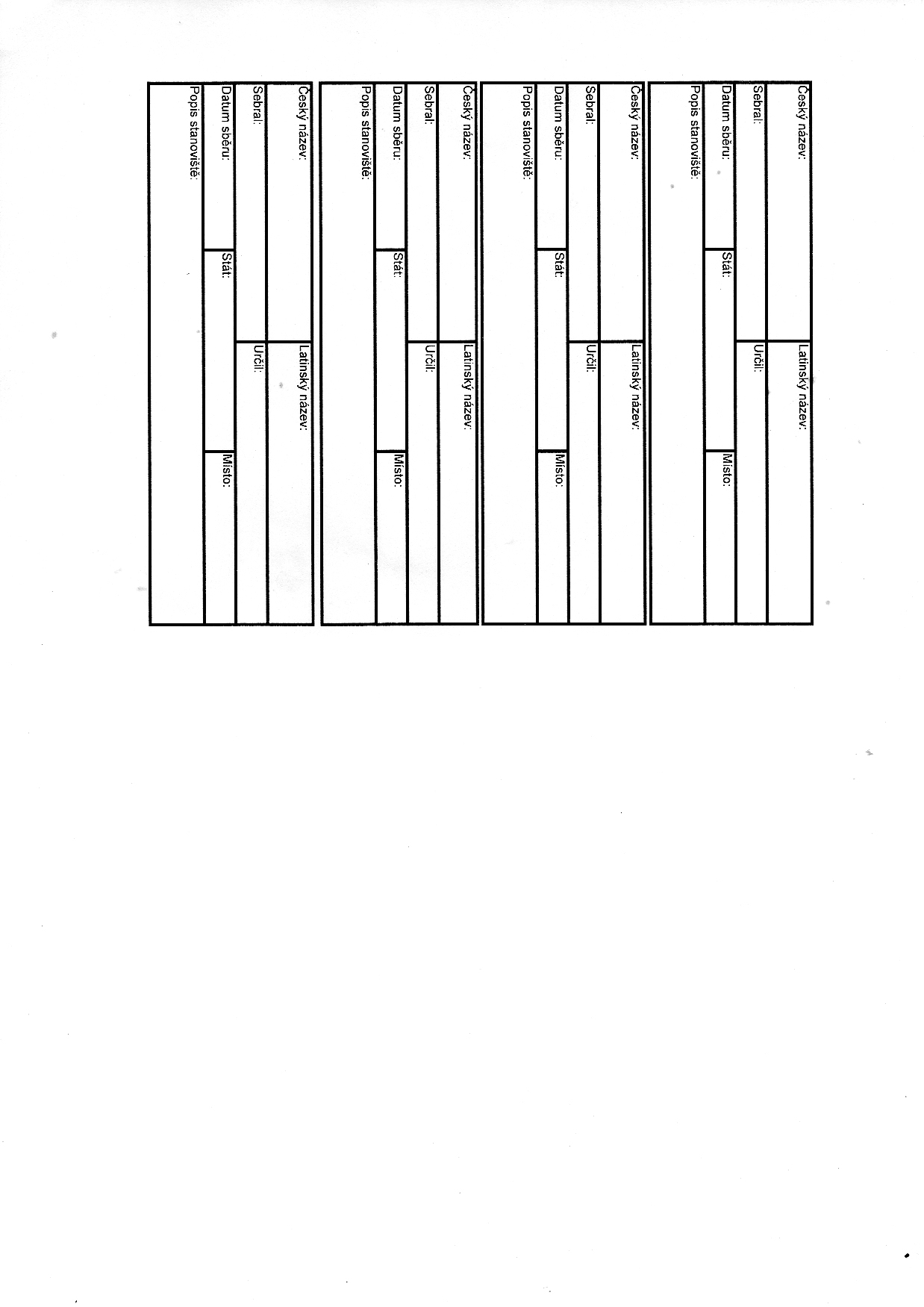 